T.C.MALATYA TURGUT ÖZAL ÜNİVERSİTESİ REKTÖRLÜĞÜ…………………………………………………...………/………… İhale Kayıt No’lu ihalesi için vermiş olduğum …………………..TL nakit Kesin Teminatımın ………………………………Bankasının……….........................…………….........Şubesine ait ……………………………..……………………………………………IBAN NO LU hesabıma aktarılması  için gerekli işlemlerin yapılmasını;Bilgilerinize arz ederim….../…../                                                                                                 Firmanın                                                                                            Kaşe ve Unvanı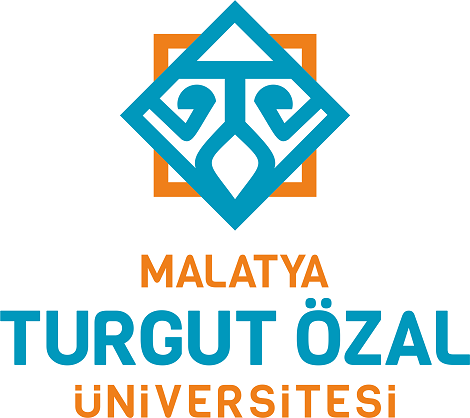 T.C.NAKİT KESİN TEMİNAT TALEP DİLEKÇESİDoküman NoFR - T.C.NAKİT KESİN TEMİNAT TALEP DİLEKÇESİİlk Yayın TarihiT.C.NAKİT KESİN TEMİNAT TALEP DİLEKÇESİRevizyon Tarihi-T.C.NAKİT KESİN TEMİNAT TALEP DİLEKÇESİRevizyon No-T.C.NAKİT KESİN TEMİNAT TALEP DİLEKÇESİSayfa1